1 Telegärtner Elektronik GmbH Hofäckerstraße 18 74564 Crailsheim Telefon +49 (0)7951 4880 
Fax +49 (0)7951 48880 
info@telegaertner-elektronik.de 
http://www.telegaertner-elektronik.de 
 SANICALL NOTRUF-PAKET 24/7 Festnetz-Lösung [630503] 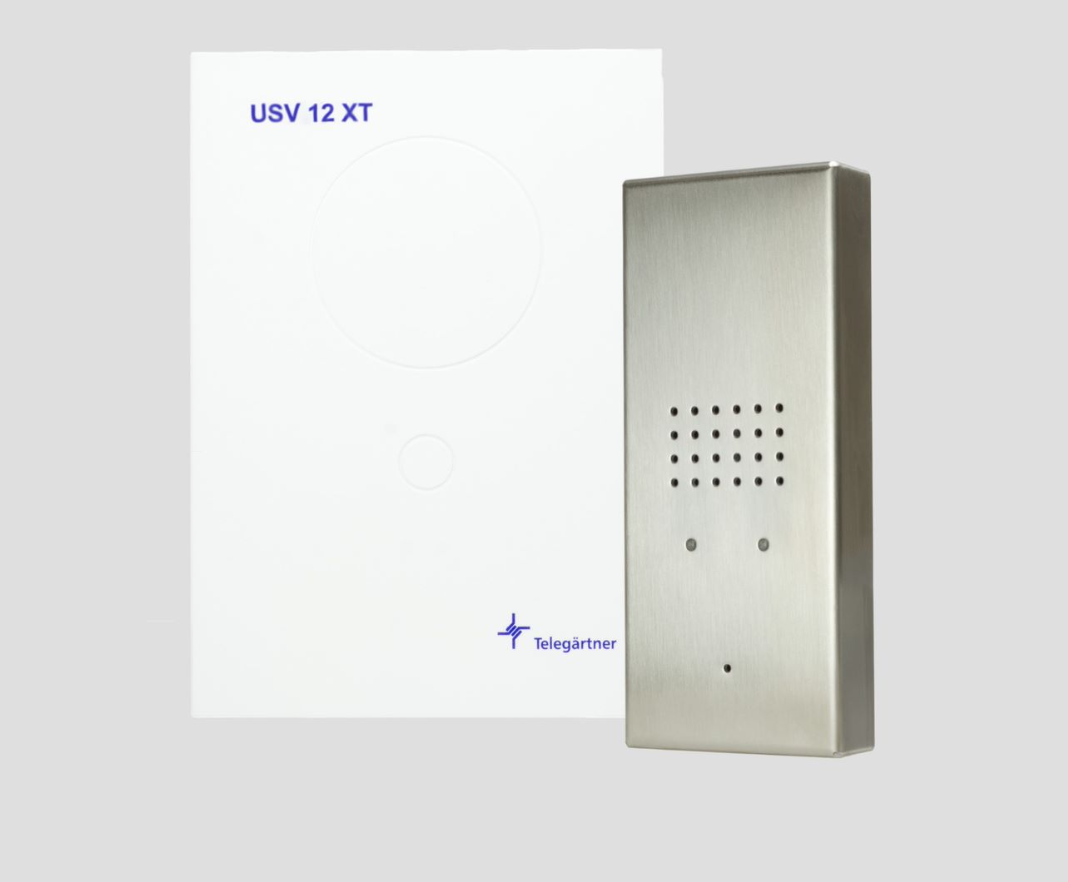 SANICALL NOTRUFTELEFON XR		[630001] SANICALL NOTSTROMVERS. USV 12 XT 	[601417] SANICALL RUFMODUL 		[630021]SANICALL ZUGTASTER 		[630022]SANICALL ABSTELLTASTER 		[630023]SANICALL NETZTEIL RM 		[630024]SANICALL USV RM 		[630025]Merkmale:  - Fernnotruf im Aufputz-Gehäuse aus Edelstahl, Kommunikation und Datenaustausch mit der Leitzentrale über Festnetz (a/b-Leitung), Freisprechen. - Notstromversorgung für Fernnotruf, unterbrechungsfrei- Rufanlage mit Rufmodul, Zugtaster, Abstelltaster, Netzteil und USVSANICALL NOTRUFTELEFON RXVersorgungsspannung: 12- 24 V DCStromaufnahme: max. 50 mA Schutzart: IP20Betriebstemperatur: 0 °C bis +40 °C  Hinweise: - Zur Erweiterung des Notrufsets können die Komponenten einzeln nachgekauft werden. Fabrikat: Telegärtner Elektronik Artikelnummer: 630503St.